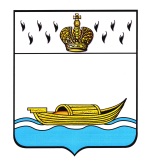 ДУМА ВЫШНЕВОЛОЦКОГО ГОРОДСКОГО ОКРУГАРЕШЕНИЕ от 19.08.2022                                   № 398О внесении изменений в решение Думы Вышневолоцкого городского округа от 06.07.2022 № 391 «Об утверждении прогнозного плана (программы) приватизациимуниципального имущества муниципального образования Вышневолоцкий городской округ Тверской области на 2022 год и на плановыйпериод 2023 и 2024 годов»В соответствии с Федеральными законами от 21.12.2001 № 178-ФЗ «О приватизации государственного и муниципального имущества», от 06.10.2003  № 131-ФЗ «Об общих принципах организации местного самоуправления в Российской Федерации», постановлением Правительства РФ от 26.12.2005 № 806 «Об утверждении Правил разработки прогнозных планов (программ) приватизации государственного и муниципального имущества и внесении изменений в Правила подготовки и принятия решений об условиях приватизации федерального имущества», Уставом муниципального образования Вышневолоцкий городской округ Тверской области, решением Думы Вышневолоцкого городского округа от 29.01.2020 № 147 «Об утверждении Положения о порядке планирования приватизации имущества, находящегося в собственности муниципального образования Вышневолоцкого городского округа Тверской области», Дума Вышневолоцкого городского округа решила:1. Внести в решение Думы Вышневолоцкого городского округа от 06.07.2022 № 391 «Об утверждении прогнозного плана (программы) приватизации муниципального имущества муниципального образования Вышневолоцкий городской округ Тверской области на 2022 год и на плановый период 2023 и 2024 годов» (далее решение) следующие изменения:1.1. в приложении к решению: 1.1.1. Подраздел 2 «Прогноз поступления в бюджет денежных средств, полученных от продажи муниципального имущества» Раздела 1 «Основные направления реализации политики в сфере приватизации муниципального имущества муниципального образования Вышневолоцкий городской округ Тверской области на 2022 год и на плановый период 2023 и 2024 годов» изложить в следующей редакции:«                                                Подраздел 2.Прогноз поступления в бюджет денежных средств, полученных от продажи муниципального имуществаИсходя из анализа, предлагаемого к приватизации муниципального имущества, включенного в Программу приватизации, ожидается получение минимальных доходов в бюджет муниципального образования Вышневолоцкий городской округ Тверской области  в размере 43 992 123,33 руб.,  в том числе:- 2022 году – 22 865 833,33 руб.;- 2023 году – 526 290,0 руб.;- 2024 году – 20 600 000,0 руб.                                                                    ».1.1.2. в Подразделе 1 Раздела 2 «Перечень муниципального имущества, планируемого к приватизации в 2022 году и в плановом периоде 2023 и 2024 годов» пункт 1.2. «Перечень объектов движимого муниципального имущества, планируемого к приватизации в 2022 году» изложить в следующей редакции:  «1.2. Перечень объектов движимого муниципального имущества, планируемого к приватизации в 2022 году».2.	 Опубликовать настоящее решение в газете «Вышневолоцкая правда» и разместить на официальном сайте муниципального образования Вышневолоцкий городской округ Тверской области в информационно-телекоммуникационной сети «Интернет».3.	Настоящее решение вступает в силу со дня его официального опубликования.Глава Вышневолоцкого городского округа                                          Н.П. РощинаПредседатель ДумыВышневолоцкого городского округа                                                       Н.Н. Адров№п/пНаименование объекта Характеристики, позволяющие однозначно идентифицировать объект Ограничения (обременения) использования объекта (при наличии)Ориентировочная рыночная стоимость, с учетом НДС, руб.Способ приватизации объекта1.Автомобиль ГАЗ 322132Марка, модель – ГАЗ 322132; тип ТС – автобус; год выпуска – 2012; регистрационный знак – Е 236 РВ 69; идентификационный номер (VIN) – X96322132C0739525; комплектация 2.9 бензин МТ, 12 мест._91 000,0Открытый аукционИтого91 000,0Итого без НДС(20%)75 833,33